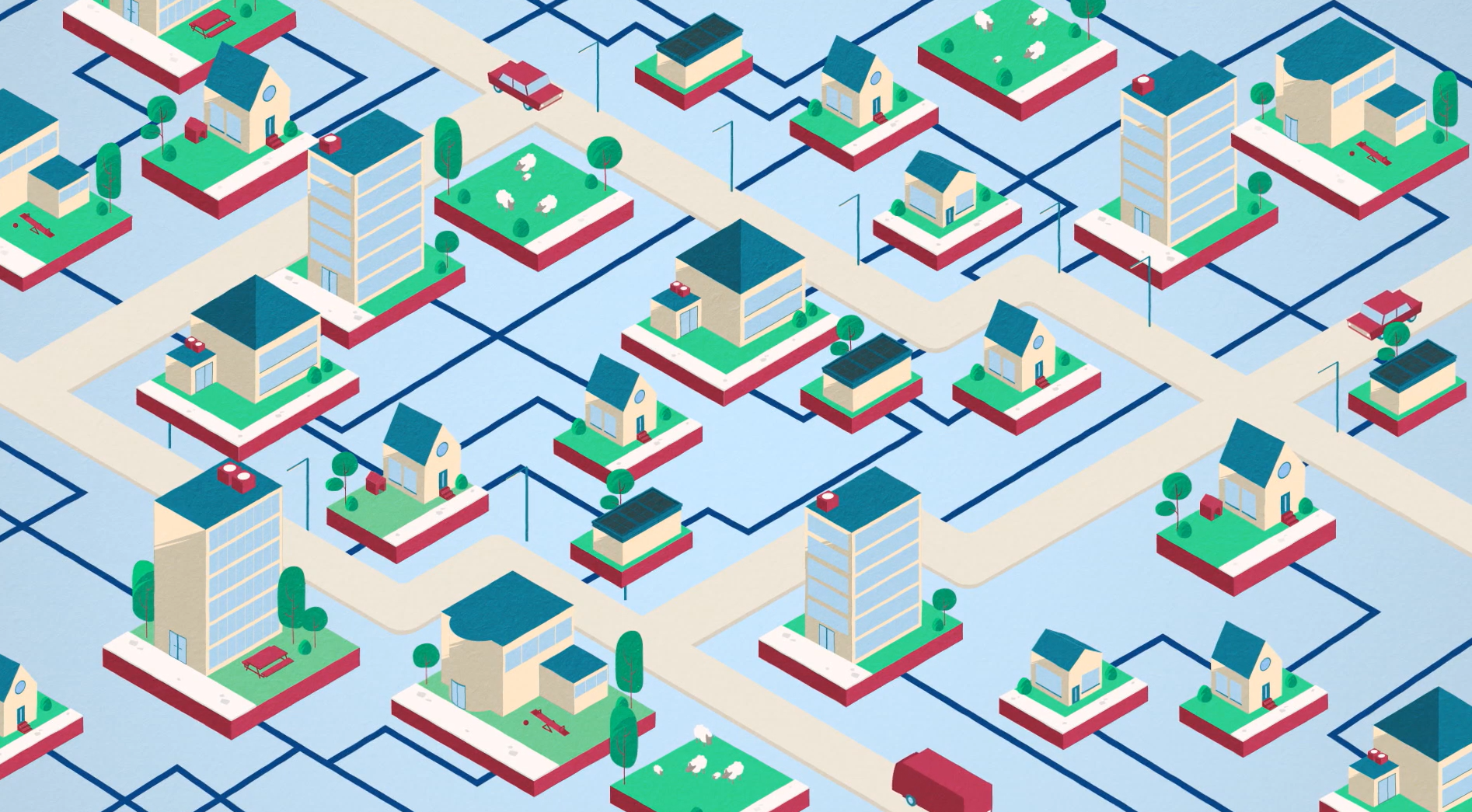 Buurt Energie Systeem (BES) BOMENBUURT OOST (Hengstdal)VEEL GESTELDE VRAGENWaarom gaan we van het aardgas af?In 2015 ondertekenden vrijwel alle landen het Akkoord van Parijs. Ze spraken af vanaf 2050 geen fossiele bronnen meer te gebruiken voor het opwekken van warmte of elektriciteit. Ook Nederland wil zo snel mogelijk van het aardgas af. De overheid wil binnen enkele jaren geen gas meer winnen uit de Groningse gasvelden. Ook wil Nederland niet afhankelijk worden van gas uit andere landen, zoals Rusland. In plaats daarvan gebruiken we liever de zon en de wind voor het opwekken van energie of de restwarmte van grote fabrieken.Wat is de rol van gemeente, van Alliander, van Duurzaam Hengstdal en van Woonwaarts?De gemeente heeft de taak om uitvoering te geven aan het aardvrij maken van de gebouwde omgeving. Alliander is het netwerkbedrijf dat via haar dochteronderneming Liander in deze regio verantwoordelijk is voor de gas- en elektriciteitsinfrastructuur en ervoor moeten zorgen dat deze stabiel zijn en dat de leveringszekerheid is gegarandeerd. Woonwaarts is een woningcorporatie in Nijmegen die ook in de bomenbuurt de taak heeft vanuit het Klimaatakkoord om voor de woningen onder haar beheer, een alternatief te bedenken voor aardgas. Duurzaam Hengstdal is een burgerinitiatief dat bij wil dragen aan het verduurzamen van de wijk.  Alliander heeft het initiatief genomen om met andere partner te zoeken naar duurzaam warmte- oplossingen. Alliander denkt mee over keuzes in de warmtetransitie waarbij de mogelijkheden van het toekomstige energienet inzichtelijk worden en de maatschappelijke kosten zo laag mogelijk blijven. Het realiseren van warmtenetten kan lastig zijn in gebieden met bestaande bouw. Het Buurt Energie Systeem (BES) kan helpen om juist ook daar warmtenetten betaalbaar en mogelijk te maken. Met de lokaal opgedane kennis kan dan ook gekeken worden onder welke voorwaarden het Buurt Energie Systeem  een goede oplossing zou kunnen zijn voor andere wijken in Nederland.Waarom betrekt u de buurt er nu bij?Tot nog toe is alleen verkend óf en welke buurten geschikt zijn voor een Buurt Energie Systeem. Uit deze verkenning kwam het oostelijk deel van de Bomenbuurt. Het is belangrijk dat bewoners meedenken en meedoen en daarom is dit het moment met buurtbewoners in gesprek te gaan, te vragen wat zij ervan vinden en hen uit te nodigen mee te doen met dit onderzoek. Het Buurt Energie Systeem wordt namelijk van u!Vanwege de Corona maatregelen kunnen we op dit moment helaas geen fysieke bijeenkomsten organiseren. Zodra hier weer ruimte voor is, worden er bewonersavonden georganiseerd.Hoelang duurt het onderzoek?Het onderzoek richt zich op verschillende zaken; de techniek, de manier waarop bewoners betrokken willen worden, de juridische constructies, de mogelijkheden om deze opgave te koppelen aan andere opgaven, zoals elektrische mobiliteit, zonnepanelen, klimaatbestendigheid etc., en hoe dit alles gefinancierd kan worden. We proberen om aan het eind van dit jaar het onderzoek rond te hebben en wanneer het onderzoek positief uitvalt, samen met de buurt een actieplan te maken.Het klinkt nu of de gemeente al gekozen heeft voor een bepaald systeem, klopt dat?De gemeente Nijmegen heeft verschillende onderzoeken gedaan in Hengstdal om te onderzoeken wat een alternatief voor aardgas zou kunnen zijn. Dat leverde op dat we eigenlijk tot nu toe niet een echt goed alternatief konden vinden. Alle opties hadden hun beperkingen. Het Buurt Energie Systeem biedt de mogelijkheid een aantal van die beperkingen en problemen op te lossen en dat is een goede reden het verder te onderzoeken. Op dit moment lijkt dit systeem het meest geschikt voor de bomenbuurt. We gaan dit systeem verder onderzoeken in samenwerking met u, de buurtbewoners. Heeft u een voorkeur voor een ander systeem voor de buurt? Wij horen het graag.Hoeveel mensen kunnen meedoen?Het systeem verwarmt minimaal 400 en maximaal 800 huizen. Bij ongeveer 500 woningen kan er subsidie aangevraagd worden bij het ministerie van Binnenlandse Zaken. Ook is het per woning goedkoper als er meer woningen meedoen.Heb ik inspraak?Een Buurt Energie Systeem wordt eigendom van iedereen in een buurt die meedoet en de vorm daarvoor is mogelijkerwijs een buurtcoöperatie waarvan u lid wordt. Leden hebben direct inzicht in de kosten en baten en hebben invloed op alle beslissingen over eventuele aanpassingen en/of uitbreidingen van het Buurt Energie Systeem. Het gaat dus verder dan inspraak. Zijn we de eersten die dit systeem mogelijk krijgen?Jazeker, de bomenbuurt is de eerste buurt in Nederland die mogelijk over stapt op dit systeem. Dit hangt af van de uitkomsten van het technisch en financieel onderzoek en de wensen van de buurt.Ik ben huiseigenaar. Ben ik verplicht om mee te doen?Nee, deelname is niet verplicht en u hoeft dit nu nog niet te beslissen. We willen graag eerst onderzoeken of het makkelijker en betaalbaar wordt wanneer een buurt samen eigenaar wordt van een Buurt Energie Systeem. Als bewoner kan u lid kunt worden van de coöperatie, waardoor u inzicht krijgt in de kosten en baten. Hiermee worden de kansen voor een buurteconomie ook vergroot.Ik ben huiseigenaar. Kan ik op een later moment nog meedoen?Jazeker, als uit het onderzoek blijkt dat het Buurt Energie Systeem een goed idee is en als de meerderheid van de buurt wil meedoen, dan wordt het aangelegd.Ik ben huurder, ben ik verplicht mee te doen?Als voldoende huurders akkoord gaan, kunnen alle huurwoningen in het oostelijk deel van de bomenbuurt worden aangesloten op het Buurt Energie Systeem.U hoeft dit echter in deze fase nog niet te beslissen. We gaan eerst onderzoek doen naar de kosten en baten wanneer de buurt samen eigenaar wordt van een Buurt Energie Systeem. Als bewoner kunt u lid worden van de coöperatie en daarmee krijgt u inzicht in de kosten en baten en worden de kansen voor een buurteconomie worden vergroot.Ik heb een huis gekocht en wil dit echt niet. Wat nu?Om het Buurt Energie Systeem te laten werken moeten er wel voldoende deelnemers  zijn om de kosten te delen en daarmee laag te houden.Echter, zoals voor huurders ook geldt, u kan in een later stadium, nadat het onderzoek is gedaan besluiten of u wilt meedoen en met het lidmaatschap van de coöperatie krijgt u inzicht in de kosten en baten en medezeggenschap.Wanneer u hiervoor niet voelt, is er de mogelijkheid zelf een alternatief voor uw huis te zoeken. Het onderzoeksteam, de technisch beheerders van de gemeente en de netwerkbeheerder geven uitleg wat de mogelijkheden zijn. Bij sommige alternatieven moet namelijk het elektriciteitsnetwerk verzwaard worden en dat brengt dan weer extra kosten met zich mee.SysteemWat is een Buurt Energie Systeem?Het idee van een Buurt Energie Systeem, is een systeem waarmee de buurt samen een buurtwarmtepomp en buurtwarmtenet beheert in de wijk. De warmte van dit warmtenet komt in het geval van de Bomenbuurt-oost van een buurtwarmtepomp die in aanvang een temperatuur van 70 graden levert. Hoe warm het water uiteindelijk wordt dat door dat warmtenet heen loopt bepaalt de buurt samen. Het hangt onder andere af van hoe goed de huizen in de buurt zijn geïsoleerd.Alle inwoners van een buurt kunnen lid worden van een buurtwarmte coöperatie. Deze coöperatie wordt eigenaar van het warmtenet. De buurt kan ervoor kiezen om alle beheer en onderhoud zelf te doen maar ze kunnen dit ook aan een technisch specialist uitbesteden. Hoe deze constructie er precies uit gaat zien hangt af van de mogelijkheden en behoeften in de wijk.Zie ook de animatie! ! Buurt Energie SysteemHoe duurzaam is dit systeem?Het systeem realiseert direct bij aanvang een grote stap in de verduurzaming en geeft verdere verduurzaming opties in de toekomst. De basisvariant van het systeem haalt op gewone dagen warmte uit de lucht. Op piekmomenten wordt er bijgestookt met groen gas. Maar, het systeem is modulair, dat betekent dat  nieuwe technieken en bronnen er aan- en afgekoppeld kunnen worden. Zie het als een constructie van legoblokken die je erop en eraf kunt halen. Wanneer er in de buurt een ander bron van warmte is (zoals restwarmte of geothermie=aardwarmte), kan dit aangesloten worden op het systeem. Of, wanneer de isolatie van de woningen verbeterd wordt, kan de temperatuur in het systeem omlaag. Hierdoor wordt het systeem door de tijd heen steeds duurzamer en kan het meegroeien met duurzame innovaties in de toekomst.Hoe werkt een warmtepomp?Een warmtepomp haalt bestaande warmte uit de lucht. De pomp onttrekt lucht uit haar omgeving en leidt dit door het buurt warmte station. Hier wordt warmte uit de lucht gehaald en water verwarmt tot 70 graden, door een systeem dat werkt als een soort omgekeerde airco. Dit verwarmde water stroomt vervolgens naar de huizen in de buurt. Maakt zo'n warmtepomp veel geluid?In de openbare ruimte bestaan zeer strenge geluidseisen. Het buurtstation voldoet aan die geluidseisen. In en naast uw huis zult u er niks van merken. Zodra de warmte niet meer uit de lucht gehaald hoeft te worden en op een andere warmtebron wordt aangesloten, is het buurt warmtestation helemaal stil.Hoe werkt een warmtenet?Met een warmtenet wordt warmte vervoerd naar de woningen. Het buurt warmtestation verwarmt, net als de meeste CV-ketels water tot maximaal 70 graden. Dit water wordt via buizen naar de huizen gebracht. Hier kan het gebruikt worden voor verwarming. Het verbruikte en afgekoelde water gaat na gebruik terug het systeem in naar de buurt warmtepomp waar het opnieuw wordt verwarmd.Levert dit systeem ook warm water?Ja. Het idee is dat in uw huis een kleine ‘afleverset’ of warmtewisselaar komt. De buis met warm water vanuit het net komt uw huis binnen en levert het warmte water aan deze afleverset. De set verdeelt      vervolgens het water naar de tapwaterleidingen (voor douchen en warm water) en verwarmingsleidingen in uw huis.Onderdeel van het onderzoek is een technische schouw bij een aantal woningen in de buurt. We zullen onderzoeken of de Cv-installatie geschikt is, of wat ervoor nodig is om deze geschikt te maken. Ook kijken we naar wat er nodig zal zijn voor het aansluiten en zullen hiervoor bewoners benaderen.Kan ik de temperatuur in mijn huis zelf regelen?Ja, in principe gaat dit op de manier zoals u al gewend bent. Wanneer er een centrale thermostaat is in huis, kan deze worden gelinkt aan de afleverset. Of u kan handmatig radiatorkranen open en dicht draaien.Hoe betrouwbaar is dit systeem en wat gebeurt er als het niet werkt?Technische onderdelen, zoals een collectieve warmtepomp bestaan al in de praktijk. Op meerdere plaatsen zijn collectieve warmtepompen in gebruik. Het systeem modulair maken, zodat het eenvoudig uitgebreid kan worden met nieuwe afnemers en/of nieuwe duurzame warmtebronnen bestaat nog niet en dat gaan we ontwikkelen. Een robuuste en betrouwbare techniek en een warm huis zijn randvoorwaarden. Mocht desondanks iets niet goed gaan of er treedt een zeer koude periode aan, dan is er nog steeds een gasketel beschikbaar die direct de benodigde warmte kan leveren.Garanderen jullie dat een BES echt werkt en mijn huis echt warm blijft in de winter?De techniek is zo ontworpen dat het uw huis warm houdt precies zoals u gewend bent. Voor de zekerheid staat er in het buurtstation ook een back-up installatie. Voor beheer, onderhoud en storingsdienst gaat de buurtcoöperatie samenwerken met ervaren en gecertificeerde service partijen.Buurt coöperatieWat is een coöperatie?In Nederland zijn er steeds meer bewoners die de handen ineenslaan en onderzoeken hoe zij samen energie kunnen opwekken voor hun buurt. Burgers verenigen zichzelf in zogenaamde coöperaties. Dit zijn democratische verenigingen met een algemene ledenvergadering waar iedereen in de buurt lid van kan worden. De buurt versterkt elkaar en werkt samen aan de verduurzaming maar ook de binding in de buurt.Het ontwikkelen van een passende organisatievorm en juridische standaarden is één van de onderdelen in de eerste fase van dit project. We willen graag samen met u onderzoeken hoe we voor het BES- project in Nijmegen dit het beste kunnen vormgeven.Welke risico’s zijn verbonden aan deelname aan een coöperatie?De meeste energiecoöperaties in Nederland hebben een systeem waarbij leden nooit aansprakelijk zijn. Het ontwikkelen van een passende organisatievorm en juridische standaard is één van de onderdelen in de eerste fase van dit project. Wat betekent deelname aan een coöperatie voor mij?Omdat de techniek modulair is kan de buurt beslissen om in de toekomst andere bronnen aan te sluiten. Wanneer u lid bent van de coöperatie krijgt u stemrecht en kun u dus meebeslissen over de toekomst van het systeem. Wanneer u geen lid wenst te worden van de coöperatie omdat u bijvoorbeeld de zeggenschap niet wenst, kan u wel gewoon warmte ontvangen tegen dezelfde prijs als leden. U heeft dan alleen geen inspraak in de organisatie.Het ontwikkelen van een passende organisatievorm en juridische standaarden is één van de onderdelen in de eerste fase van dit project. We willen graag samen met u onderzoeken hoe we dit voor het BES-project in Nijmegen het beste kunnen vormgeven.Waar kan ik mij aanmelden om mee te praten over de coöperatie?Bij: Erik Maessen van de gemeente.Woning en omgevingMoet ik nu elektrisch gaan koken?Als het Buurt Energie Systeem wordt aangelegd gaat iedereen in de buurt elektrisch. Iedereen in Nederland zal dit op den duur moeten gaan doen. Een inductiekookplaat is dan de meest duurzame en veilige keuzeFinanciënWat gaat er veranderen t.o.v. mijn huidige energierekening?Wanneer u geen gas meer nodig heeft kan deze aansluiting worden afgesloten. U betaalt dan geen vastrecht en gas meer aan uw energieleverancier. Voor elektra blijft u gewoon betalen. Voor de warmte gaat u contributie en een tarief voor de geleverde warmte betalen.Mijn ketel is nog nieuw. Wie vergoed deze kosten?De CV-ketel kan worden verkocht. Moet u op korte termijn een nieuwe ketel kopen omdat de huidige ketel kapot is dan kunt u beter een CV-ketel huren.Welke subsidies, financieringen kunnen ingezet worden.Via het loket Duurzaam Wonen plus kunt u alle financiële informatie vinden.Welk tarief wordt gehanteerd en door wie?Het tarief wordt bepaald door de coöperatie. Daarover hebben we op dit moment nog geen informatie. Uitgangspunt is dat de warmte betaalbaar blijft.Wat als er straks iets beters of goedkopers beschikbaar is?Omdat het systeem flexibel en uit te breiden is kunnen toekomstige ontwikkelingen toegepast worden. De warmtepomp kan in een later stadium dus vervangen worden wanneer er zich een nieuw en goedkoper of duurzamer alternatief voordoet. De coöperatie beslist daarover.Wat levert ons dit op?Het voordeel voor u is dat u zeggenschap heeft over het systeem, het onderhoud en de tarieven die gehanteerd worden. De coöperatie heeft geen winstoogmerk en staat in dienst van de buurt. 